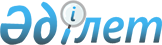 О переименовании улиц сел Тихоокеанское и Шункырколь Тихоокеанского сельского округа Тайыншинского района Северо-Казахстанской областиРешение акима Тихоокеанского сельского округа Тайыншинского района Северо-Казахстанской области от 24 мая 2022 года № 10. Зарегистрировано в Министерстве юстиции Республики Казахстан 31 мая 2022 года № 28270
      В соответствии с подпунктом 4) статьи 14 Закона Республики Казахстан "Об административно-территориальном устройстве Республики Казахстан", с учетом мнения населения сел Тихоокеанское и Шункырколь и на основании заключения областной ономастической комиссииот 16 апреля 2021 года, РЕШИЛ:
      1. Переименовать улицы села Тихоокеанское Тихоокеанского сельского округа Тайыншинского района Северо-Казахстанской области:
      улицу Пролетарская на улицу Тұран;
      улицу Ленина на улицу Болашақ;
      улицу Октябрьская на улицу Дарын.
      2. Переименовать улицы села Шункырколь Тихоокеанского сельского округа Тайыншинского района Северо-Казахстанской области:
      улицу Чапаева на улицу Көктем;
      улицу Ленина на улицу Бәйтерек.
      3. Контроль за исполнением настоящего решения оставляю за собой.
      4. Настоящее решение вводится в действие по истечении десяти календарных дней после дня его первого официального опубликования.
					© 2012. РГП на ПХВ «Институт законодательства и правовой информации Республики Казахстан» Министерства юстиции Республики Казахстан
				
      Аким Тихоокеанского сельского округа

Е. Бакиров
